КАРАР                                                                    ПОСТАНОВЛЕНИЕ     13 февраль  2019 й.                       № 11                            13 февраля   2019 г.Об определении перечня мест для отбывания осужденными наказания в виде исправительных работ      В соответствии со ст.50 Уголовного кодекса Российской Федерации, ст.39 Уголовно-исполнительного кодекса Российской Федерации наказания в виде исправительных работ отбываются в местах, определяемых органами местного самоуправления по согласованию с уголовно-исполнительными инспекциями. В связи с необходимостью создания условий для исполнения данного вида наказания в соответствии с Федеральным законом от 06.10.2003 года №131 – ФЗ «Об общих принципах организации местного самоуправления в Российской Федерации» и руководствуясь статьи 3 Устава сельского поселения Малоязовский сельсовет муниципального района Салаватский район Республики Башкортостан  ПОСТАНОВЛЯЮ:Определить согласованный с уголовно-исполнительной инспекцией Перечень мест (предприятий, организаций, учреждений, хозяйств и индивидуальных предпринимателей) на основании соглашений о взаимодействии в сфере исполнения наказаний в виде обязательных работ.Руководителям предприятий, организаций, учреждений, хозяйств и индивидуальных предпринимателей, действующих на территории сельского поселения Малоязовский сельсовет муниципального района Салаватский район Республики Башкортостан, заключившим с Администрацией сельского поселения Малоязовский сельсовет муниципального района Салаватский район Республики Башкортостан соглашения о взаимодействии в сфере исполнения наказаний в виде исправительных работ, предоставлять в дальнейшем осужденным рабочие места, обеспечив действие Трудового законодательства, в том числе правил охраны труда и техники безопасности, производственной санитарии.Контроль за исполнением данного постановления оставляю за собой.Глава сельского поселения                        С.Ш. ИшмухаметоваПриложение №1к постановлению № 11от «13» февраля 2019 годаПеречень мест работ, определенных для отбывания осужденными  наказания в виде исправительных работ на территории сельского поселения Малоязовский сельсовет муниципального района Салаватский район Республики БашкортостанГлава  сельского поселения                                         С. Ш. Ишмухаметова«СОГЛАСОВАНО»Старший инспектор Дуванского МФФКУ УИИ УФСИН России по Республики Башкортостанлейтенант внутренней службы                                  	А.Ф. НемытинСОГЛАШЕНИЕО ВЗАИМОДЕЙСТВИИ В СФЕРЕ  ИСПОЛНЕНИЯ НАКАЗАНИЯ В ВИДЕ ИСПРАВИТЕЛЬНЫХ РАБОТмежду Администрацией сельского поселения  Малоязовский  сельсовет муниципального района Салаватский район Республики Башкортостан  и ООО «Мира»Администрация сельского поселения Малоязовский сельсовет муниципального района Салаватский район  Республики Башкортостан (далее – Администрация) в лице  главы Администрации Ишмухаметовой Светланы Шакирьяновны,  действующего на основании Устава сельского поселения Малоязовский сельсовет  муниципального района Салаватский район Республики Башкортостан и Галлямовой Регины Раиловной (далее организация) в лице  действующего на основании  свидетельства ОГРН серии 02 №005249548 от 18.11.2006   с другой стороны, заключили настоящий Соглашение о нижеследующем:Предмет СоглашенияПредметом настоящего Соглашения является взаимодействие сторон, подписавших соглашение, в целях обеспечения наиболее эффективного функционирования учреждений и органов, исполняющих уголовные наказания на территории сельского поселения Малоязовский сельсовет муниципального района Салаватский район Республики Башкортостан.Общие положенияПри реализации Соглашения стороны подписавшие его, своей совместной деятельности руководствуются  Конституцией Российской Федерации, федеральными законами, другими действующими законодательными и иными правовыми актами Российской Федерации, субъекта Федерации, регулирующими вопросы исполнения наказания в виде исправительных работ, правовыми актами местных органов самоуправления.Обязательства сторонАдминистрация:- дает разъяснение Организации по вопросам применения действующего законодательства в сфере исполнение наказания в виде исправительных работ;- обобщает опыт применения законодательства на муниципальном уровне и направляет Организациям предложения, аналитические и методические материалы по его совершенствованию:- осуществляют взаимодействие с соответствующими уголовно-исполнительными инспекциями в чью компетенцию входят вопросы исполнения наказания в виде исправительных работ3.2 Организация:- обязуется обеспечивать организацию исполнения наказания осужденных к исправительным работам граждан, а также в необходимом количестве предоставить рабочие места необходимые для отбывания данных граждан наказания в виде исправительных работ граждан, в соответствии со статьями  39, 43 и 44  Уголовно-исполнительного кодекса Российской Федерации, Заключительные положения и дополнительные условияСтороны подписавшие данное Соглашение, строят свою совместную работу на принципах гласности, сотрудничества при строгом соблюдении правил, неразглашения  информации.В настоящее Соглашение могут быть внесены изменения и дополнения по взаимному согласию сторон подписавших его.Стороны самостоятельно несут расходы, которые будут возникать в ходе реализации настоящего Соглашения, если не будет согласован иной  порядок.Настоящее Соглашение вступает в силу со дня подписания его всеми стронами и  действует  до расторжения по инициативе любой из сторон.Количество экземпляров настоящего Соглащения составлено  по числу членов участников Соглашения плюс один. Дополнительный экземпляр настоящего Соглащения направляется в соответствующую уголовно-исполнительную инспекцию. Все экземпляры имеют равную юридическую силуГлава администрации сельского поселения                                  ГаллямоваМалоязовский  сельсовет муниципального района                      РегинаСалаватский район Республики Башкортостан                            Раиловна_______________Ишмухаметова С.Ш..                            ________________Галлямова Р.Р(подпись)                                                                                (подпись)«____»________2019 года                                  	«____»________2019 года                                  СОГЛАШЕНИЕО ВЗАИМОДЕЙСТВИИ В СФЕРЕ  ИСПОЛНЕНИЯ НАКАЗАНИЯ В ВИДЕ ИСПРАВИТЕЛЬНЫХ РАБОТмежду Администрацией сельского поселения  Малоязовский  сельсовет муниципального района Салаватский район Республики Башкортостан  и ИП КФХ Гирфанов И.В.Администрация сельского поселения Малоязовский сельсовет муниципального района Салаватский район  Республики Башкортостан (далее – Администрация) в лице  главы Администрации Ишмухаметовой Светланы Шакирьяновны,  действующего на основании Устава сельского поселения Малоязовский сельсовет  муниципального района Салаватский район Республики Башкортостан и Гирфановым Ильвиром Валинуровичем (далее организация) в лице  действующего на основании  свидетельства ОГРН серии 02 №005249548 от 18.11.2006   с другой стороны, заключили настоящий Соглашение о нижеследующем:Предмет СоглашенияПредметом настоящего Соглашения является взаимодействие сторон, подписавших соглашение, в целях обеспечения наиболее эффективного функционирования учреждений и органов, исполняющих уголовные наказания на территории сельского поселения Малоязовский сельсовет муниципального района Салаватский район Республики Башкортостан.Общие положенияПри реализации Соглашения стороны подписавшие его, своей совместной деятельности руководствуются  Конституцией Российской Федерации, федеральными законами, другими действующими законодательными и иными правовыми актами Российской Федерации, субъекта Федерации, регулирующими вопросы исполнения наказания в виде исправительных работ, правовыми актами местных органов самоуправления.Обязательства сторонАдминистрация:- дает разъяснение Организации по вопросам применения действующего законодательства в сфере исполнение наказания в виде исправительных работ;- обобщает опыт применения законодательства на муниципальном уровне и направляет Организациям предложения, аналитические и методические материалы по его совершенствованию:- осуществляют взаимодействие с соответствующими уголовно-исполнительными инспекциями в чью компетенцию входят вопросы исполнения наказания в виде исправительных работ3.2 Организация:- обязуется обеспечивать организацию исполнения наказания осужденных к исправительным работам граждан, а также в необходимом количестве предоставить рабочие места необходимые для отбывания данных граждан наказания в виде исправительных работ граждан, в соответствии со статьями  39, 43 и 44  Уголовно-исполнительного кодекса Российской Федерации, Заключительные положения и дополнительные условияСтороны подписавшие данное Соглашение, строят свою совместную работу на принципах гласности, сотрудничества при строгом соблюдении правил, неразглашения  информации.В настоящее Соглашение могут быть внесены изменения и дополнения по взаимному согласию сторон подписавших его.Стороны самостоятельно несут расходы, которые будут возникать в ходе реализации настоящего Соглашения, если не будет согласован иной  порядок.Настоящее Соглашение вступает в силу со дня подписания его всеми стронами и  действует  до расторжения по инициативе любой из сторон.Количество экземпляров настоящего Соглащения составлено  по числу членов участников Соглашения плюс один. Дополнительный экземпляр настоящего Соглащения направляется в соответствующую уголовно-исполнительную инспекцию. Все экземпляры имеют равную юридическую силуГлава администрации сельского поселения                                  ГирфановМалоязовский  сельсовет муниципального района                      ИльвирСалаватский район Республики Башкортостан                            Валинурович_______________Ишмухаметова С.Ш..                            ________________Гирфанов И.В.(подпись)                                                                                (подпись)«____»________2019 года                                  	«____»________2019 года                                  БАШҚОРТОСТАН РЕСПУБЛИКАҺЫ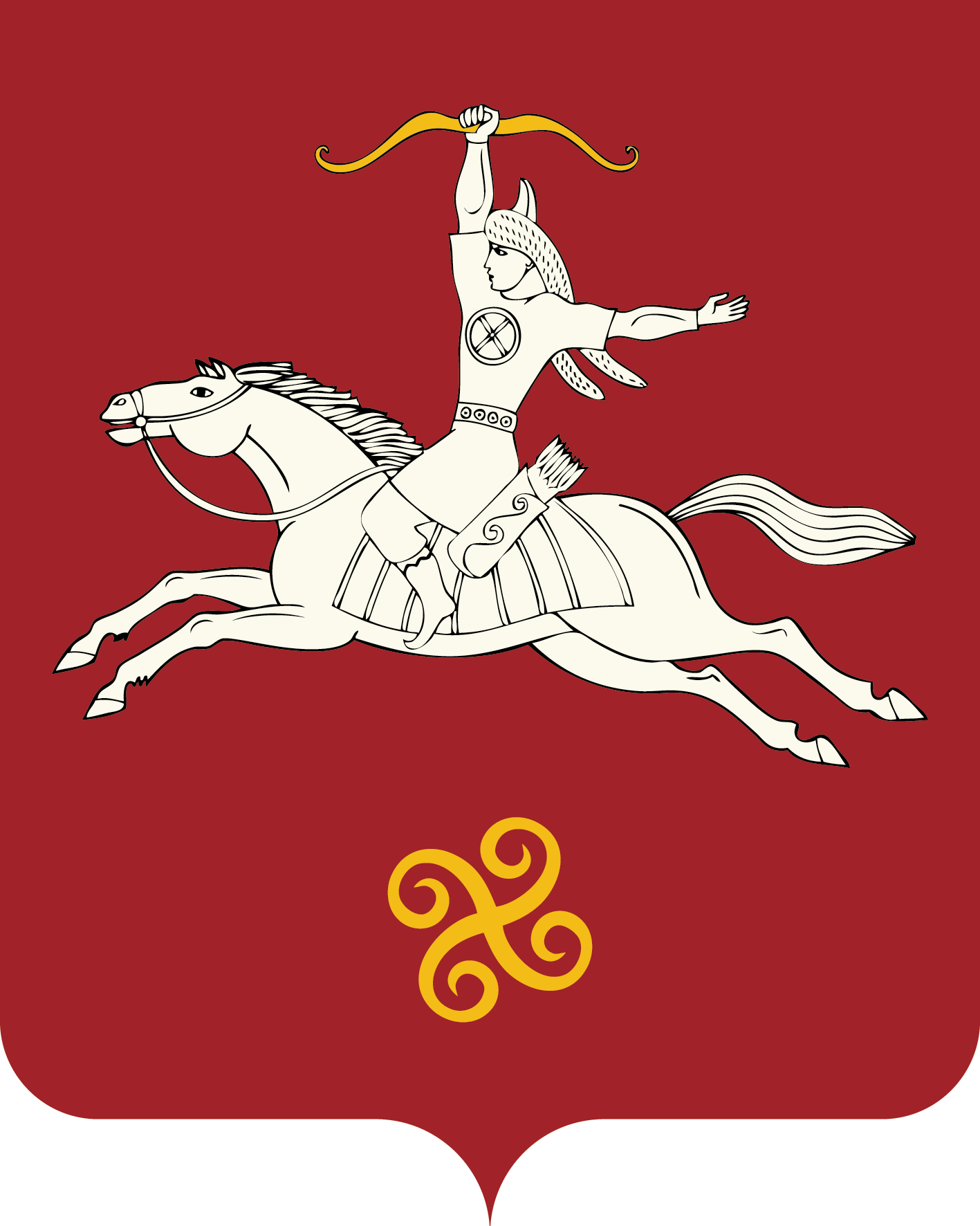 САЛАУАТ РАЙОНЫ МУНИЦИПАЛЬ РАЙОНЫНЫҢ МАЛАЯЗ АУЫЛ СОВЕТЫ АУЫЛ БИЛӘМӘҺЕ ХАКИМИӘТЕРЕСПУБЛИКА БАШКОРТОСТАНАДМИНИСТРАЦИЯ СЕЛЬСКОГО ПОСЕЛЕНИЯМАЛОЯЗОВСКИЙ СЕЛЬСОВЕТМУНИЦИПАЛЬНОГО РАЙОНАСАЛАВАТСКИЙ РАЙОН452490, Татар Малаяҙ ауылы, Мәктәп урамы, 2 йорт тел. (34777) 2-90-35, 2-90-78452490, с.Татарский Малояз, ул. Школьная, 2 тел. (34777) 2-90-35, 2-90-78№п/пНаименование организаций, предприятий, учреждений и хозяйствующих субъектов, адрес места нахожденияКоличество рабочих местВиды работ1ООО «Мира»Республика Башкротостан, Салаватский район, с. Татарский Малояз, ул. Школьная, 3 1Благоустройство территорий помещений, уборка улиц, выкос сорной растительности, очистка кровель от снега, очистка территорий от снега и наледи, ремонтно-строительные, погрузочно-разгрузочные, земельные работы.2 ИП  КФХ Гирфанов И.В.Республика Башкротостан, Салаватский район, в 200 м к востоку от с. Татарский Малояз2Благоустройство территорий помещений, уборка улиц, выкос сорной растительности, очистка кровель от снега, очистка территорий от снега и наледи, ремонтно-строительные, погрузочно-разгрузочные, земельные работы.